Prihláška na stravovanie pre ZŠ s MŠ sv. Andreja Svorada a Benedikta v TrenčíneZáväzne prihlasujem svoje dieťa na stravovanie vo Výdajnej školskej jedálni, ako súčasť ZŠ s MŠ sv. Andreja - Svorada a Benedikta, Braneckého 4, 911 01 v Trenčíne /príprava a výdaj stravy HEES - GASTROSLUŽBY, spol. s r.o. Hodžova 1487, 911 01 Trenčín/na školský rok 2020/2021; od : ...........................................  Trieda: ..............................................Meno a priezvisko dieťaťa : .............................................................................................................Bydlisko dieťaťa : ..............................................................................................................................Meno a priezvisko rodiča / zákonného zástupcu/.................................................................................... č. t.: ................................................................mailový kontakt na zák. zástupcu: ...................................................................................................Číslo účtu, z ktorého bude platba uhradená: ..................................................................................Spôsob úhrady1 : Cez internetbanking Prevodným príkazom Trvalým príkazomPlatba za stravné sa uhrádza mesačne vopred : do 20. v mesiaciBankový kontakt k platbe stravného: IBAN SK47 1111 0000 0011 8089 2011, KS: 0308       V.S:  ZSASB / trieda stravníka (do poznámky meno stravníka)Výška poplatkov na čiastočnú úhradu režijných nákladov pre ZŠ :  I. stupeň ZŠ: 0,58 €II. stupeň ZŠ: 0,67 €Upozornenie pre rodičov stravníkov I. a II. stupňa ZŠ: Pre uvedenú vekovú kategóriu sa poskytuje dotácia na obed vo výške 1,20 €, len v prípade účasti na vyučovacom procese. Režijné náklady na 1 obed pre žiakov ZŠ hradí rodič.Ak žiak nie je v škole a nie je odhlásený zo stravy, rodič hradí plnú výšku obeda. (3,05 € -I. stupeň ZŠ;     3,14 €  -  II. stupeň ZŠ)Odhlásiť, resp. prihlásiť na stravu je možné deň vopred do 14,30 hodiny na tel. čísle:032 / 74 35 567 alebo mob. čísle 0915 99 26 43.Zákonný zástupca dieťaťa zo stravovania svoje dieťa odhlasuje pri chorobe, odchode zo školy a pod. Za neodobratú a včas neodhlásenú stravu sa finančná ani vecná náhrada neposkytuje. Vyúčtovanie stravného za školský rok bude v čase letných prázdnin.Dátum: ..................................1Nehodiace sa prečiarknúť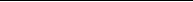 Denný  poplatok zaodobraté jedlo na nákup potravínDenný  poplatok zaodobraté jedlo na nákup potravínMesačné platbyŽiaci ZŠ 1. – 4. roč.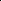 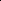 1,21 €12 €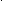 Žiaci ZŠ 5. – 9. roč.1,30  €14 €